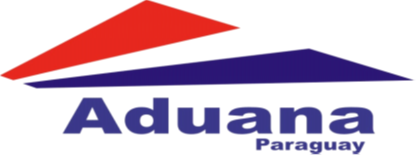 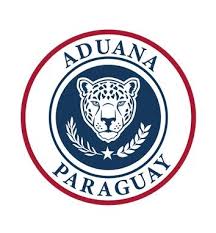 DIRECCIÓN DE PROCEDIMIENTOS ADUANEROSDEPARTAMENTO DE REGÍMENES ECONÓMICOSSOLICITUD                                    Asunción,            SEÑOR....................................DIRECTOR DE PROCEDIMIENTOS ADUANEROSPRESENTE:La Empresa........................................................... RUC: ................................ubicada en ............................................................................Nº: ............, Ciudad: ....................... Departamento.......................................................................Teléfono: .................................., Solicita la autorización y concesión para acogerse al Régimen de EXPORTACIÓN TEMPORARIA DE MERCADERÍAS A SER RE-IMPORTADAS EN SU MISMO ESTADO (ART. 260 – Decreto N° 4672/05) y que se detallan a continuación, conforme al código de destinación prevista para el régimen (ET01).Uso que se dará a la/s Mercadería/s____________________________________________Permanencia en el ExtranjeroPlazo: __________________________________________________________________________País/Lugar: ______________________________________________________________________Datos de la Firma tenedora de la mercadería durante su permanencia en el exteriorEmpresa: ________________________________________________________________________Ciudad: __________________________________________________________________________Dirección: ________________________________________________________________________Documentos respaldatorios: Despacho de Importación definitivo: __________________________________________________Factura N°: _______________________________________________________________________Contrato entre las partes: ___________________________________________________________Otros documentos complementarios: _________________________________________________FIRMA DEL DESPACHANTE					FIRMA DEL SOLICITANTEPosición Arancelaria Cantidad-Peso Neto/Bruto-Volumen-Superficie-Naturaleza-Descripción ( Marca y Números de los bultos )Valor  FOB/CIF/U$S